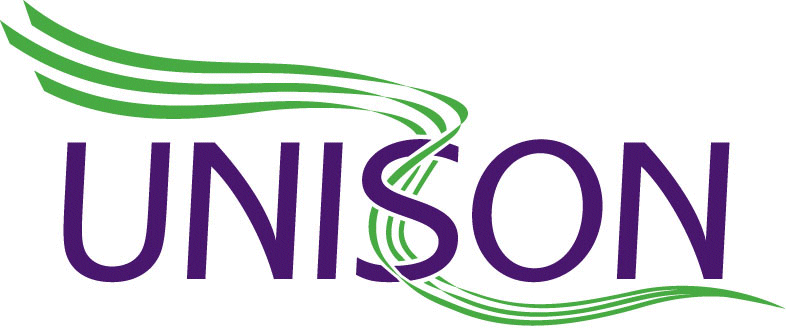 REGISTRATION FORMRepresentative 1 (please provide details)Representative 2 (please provide details)Completed forms can be submitted as follows: Post:		Joy Pearce, UNISON, Congress House, Great Russell Street, London WC1B 3LSEmail:	j.pearce@unison.co.uk and h.chater@unison.co.uk Please note the deadline for registration is Friday 8 November 2019Disability Information Day – Knowledge is Power!Thursday 28th November 2019BRANCHNAME OF BRANCH SECRETARYSIGNATURE OF BRANCH SECRETARYNAMEPOSITION IN BRANCHADDRESSfor correspondenceTEL NOE-MAIL ADDRESSPlease provide details of any adjustments,  ie: wheelchair access / papers in alternative format / medical dietary requirements. Please provide details of any adjustments,  ie: wheelchair access / papers in alternative format / medical dietary requirements. NAMEPOSITION IN BRANCHADDRESSfor correspondenceTEL NOE-MAIL ADDRESSPlease provide details of any adjustments,  ie: wheelchair access / papers in alternative format / medical dietary requirements. Please provide details of any adjustments,  ie: wheelchair access / papers in alternative format / medical dietary requirements. 